JEDNOSTKI SPECJALISTYCZNEGO PORADNICTWAJEDNOSTKI REALIZUJĄCE POROGRAMY KOREKCYJNO - EDUKACYJNEWYKAZ OSÓB REALIZUJACYCH ZADANIA W ZAKRESIE PRZECIWDZIAŁANIA PRZEMOCYW RODZINIE NA POZIOMIE POWIATUWYKAZ PRZEWODNICZĄCYCHGMINNYCH ZESPOŁÓW INTERDYSCYPLINARYNYCHWYKAZ JEDNOSTEK OŚRODKÓW POMOCY SPOŁECZNEJWYKAZ PRZEWODNICZĄCYCH GMINNYCH KOMISJI DS. ROZWIĄZYWANIA PROBLEMÓW ALKOHOLOWYCHWYKAZ PORADNI PSYCHOLOGICZNO - PEDAGOGICZNYCHWYKAZ PRZYCHODNI I PORADNITERAPII UZALEŻNIENIA OD ALKOHOLU I WSPÓŁUZALEŻNIENIAORGANIZACJE POZARZADOWE UDZIELAJĄCE POMOCY OSOBOM DOTKNIĘTYM PRZEMOCĄ W RODZINIE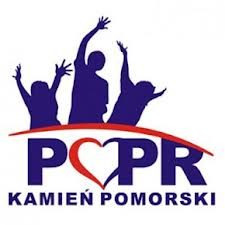 Powiatowe Centrum Pomocy Rodziniew Kamieniu Pomorskimul. Wolińska 7B, 72-400 Kamień Pomorskitel./fax.: 91 382 33 76e-mail: sekretariat@pcprkamienpomorski.pl         www.bip.pcpr.powiatkamienski.plBAZA TELEADRESOWA PODMIOTÓW ORAZ ORGANIZACJI POZARZĄDOWYCH REALIZUJĄCYCH ODDZIAŁYWANIA WOBEC OSÓB STOSUJĄCYCH PRZEMOC W RODZINIE NA TERENIE POWIATU KAMIEŃSKIEGOLp.Nazwa organizacjiAdresKontakt1Powiatowe Centrum Pomocy Rodzinieul. Wolińska 7b72 – 400 Kamień Pomorskitel. 91 38 23 386Lp.Nazwa organizacjiAdresKontakt1Powiatowe Centrum Pomocy RodzinieOsoba do kontaktu – Joanna Woźniakul. Wolińska 7b72 – 400 Kamień PomorskiTel. 91 38 23 386wew.25Lp.Imię i nazwisko, zajmowane stanowiskoAdres, dane do kontaktu1Joanna WoźniakPracownik socjalnyPowiatowe Centrum Pomocy Rodzinieul. Wolińska 7b72 – 400 Kamień PomorskiTel. 91 38 23 386 wew.25Lp.GminaImię i  nazwiskoAdresKontakt1DziwnówAgata TarasiukOśrodek Pomocy Społecznejul. Mała 372 – 420 Dziwnówtel. 91 38 13 786ops@dziwnow.pl2GolczewoMałgorzata ŻądłoOśrodek Pomocy Społecznejul. Zwycięstwa 2572 – 410 Golczewotel. 91 32 71 778sekretariat@opsgolczewo.pl3Kamień PomorskiDanuta Malitowska- SymanikOśrodek Pomocy Społecznejul. Kopernika 2672 – 400 Kamień Pomorskitel. 91 38 22 779sekretariat@opskamien.pl4MiędzyzdrojeIwona SkórkowskaOśrodek Pomocy Społecznejul. Plac Ratuszowy 172 – 500 MiędzyzdrojeTel. 91 50 65 612ops@ops.miedzyzdroje.pl lubiskorkowska@ops.miedzyzdroje.pl5ŚwierznoJowita SobocińskaOśrodek Pomocy Społecznejul. Długa 14c72 – 405 Świerznotel. 91 38 28 169sekretariat@opsswierzno.pl6WolinMałgorzata KlimkowskaOśrodek Pomocy Społecznejul. Prosta 172 – 510 Wolintel. 91 32 61 176ops@gminawolin.plLp.GminaKierownikAdresKontakt1DziwnówAgata TarasiukOśrodek Pomocy Społecznejul. Mała 372 – 420 Dziwnówtel. 91 38 13 786ops@dziwnow.pl2GolczewoEwelina KatowiczOśrodek Pomocy Społecznejul. Zwycięstwa 2572 – 410 Golczewotel. 91 32 71 778ops@golczewo.pl3Kamień PomorskiBeata 
WejdaOśrodek Pomocy Społecznejul. Kopernika 2672 – 400 Kamień Pomorskitel. 91 38 22 779b.wejda@opskamien.pl4MiędzyzdrojeElżbieta JakubiakOśrodek Pomocy Społecznejul. Plac Ratuszowy 172 – 500 MiędzyzdrojeTel. 91 32 81 053ops@ops.miedzyzdroje.pl5ŚwierznoMonika Sienkiewicz - WdowiakOśrodek Pomocy Społecznejul. Długa 14 c72 – 405 Świerznotel. 91 38 28 169sekretariat@opsswierzno.pl6WolinMałgorzata KlimkowskaOśrodek Pomocy Społecznejul. Prosta 172 – 510 Wolintel. 91 32 61 176lub ops@gminawolin.plLp.GminaImię i  nazwiskoAdresKontakt1DziwnówMałgorzataJanawaul. Szosowa 572 – 420 Dziwnówtel. 501 958 770komisja.aa@dziwnow.pl2GolczewoAndrzej Swatowskiul. Zwycięstwa 2372 – 410 Golczewotel. 91 38 60 127zastepca@golczewo.pl3Kamień PomorskiLeszek Szeflińskiul. Stary Rynek 172 – 400 Kamień Pomorskitel. 91 38 21 142um@kamienpomorski.pl4MiędzyzdrojeEwa Horbańul. Kolejowa 3372 – 500 MiędzyzdrojeTel. 508 480 466ops@ops.miedzyzdroje.pl5ŚwierznoTeresa Pawłowska - ZweiflerŚwierzno 2272 – 405 Świerznotel. 91 38 28 169sekretariat@opsswierzno.pl6WolinAlicja Grudzińskaul. Zamkowa 2372 – 510 Wolintel. 500 024 765      500 024 738slocki@gminawolin.plLp.GminaDyrektorAdresKontakt1Kamień PomorskiDorota MądrowskaPoradnia Psychologiczno – Pedagogicznaul. Wolińska 7b72 – 400 Kamień Pomorskitel. 91 38 20 773sekretariat@pppkamien.pl2WolinKrystyna WadeckaPoradnia Psychologiczno – Pedagogicznaul. Kolejowa 172 – 510 Wolintel. 91 32 61 490poradnia.wolin@idsl.plLp.GminaNazwaAdresKontakt1WolinPsychoterapia Uzależnień Jerzy Morozul. Prosta 172 – 510 Wolintel. 91 32 62 1702MiędzyzdrojePORADNIA TERAPII UZALEŻNIEŃJerzy MorozPsychoterapia Uzależnieńul. Plac Ratuszowy 172-500 MiędzyzdrojeTel.: 698 633 670    Lp.Nazwa organizacjiAdresKontakt1Stowarzyszenie „SOS dla Rodziny” – Lokalny Punkt Pomocy Osobom Pokrzywdzonym Przestępstwem 
i Świadkomul. Energetyków 1070 – 656 Szczecinul. Gancarska 472 – 400 Kamień Pomorskitel. 697 803 070      785 075 0032„Regionalne Pogotowie Kryzysowe”ul. Garncarska 4 lokal nr.272 – 400 Kamień PomorskiTel. 690 665 9073Zachodniopomorskie Stowarzyszenie Osób Wspierających Życie Wolne od Narkotyków „SZANSA”ul. Dziwnowska 1a72 – 400 Kamień Pomorskibb7777@wp.pltel. 607 077 937Barbara Brzezińska4Kamieńskie Stowarzyszenie Trzeźwości Klub Abstynenta „OPOKA”ul. Kościuszki 3a72-400 Kamień PomorskiTel. 691 810 55891 32 60 073